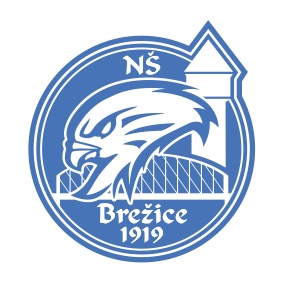 Zimske nogometne priprave 2023,LigannoZDRAVSTVENI OBRAZECSpodaj zahtevane informacije je treba posredovati s strani staršev/skrbnikov, preden otrok odide na daljše potovanje, priprave, tekmovanje ali izlet s prenočitvijo. Te podatke za nujne primere, ki so tajni, hrani odrasla oseba oz. spremljevalec otroka.  V nekaterih državah otrokom ne sme dajati zdravil nihče drug kot zdravstveni delavec; v tem primeru se ta obrazec sme uporabljati samo za navedbo kontaktnih podatkov in osnovnih podatkov o alergijah ipd., ki so lahko posredovani bolnišnici v nujnih primerih. Klub mora preveriti zakone o zdravljenju v svojih državah in informacije o tem, ali lahko odrasli spremljevalec otroku da običajna zdravila.IME in PRIIMEK OTROKA (vključno z vzdevki):Datum rojstva:                                                           Identifikacijska številka EMŠO:Vse znane alergije (npr. na živila, pike žuželk, zdravila):Trenutno jemlje zdravila:    Ne    DaČe je odgovor da, navedite ime zdravila in odmerek:Prinesite zadostno količino zdravila za čas trajanja dogodka, vključno s časom potovanjaPredhodna zdravstvena stanja, npr. astma, epilepsija, invalidnost, nizek krvni tlak, sladkorna bolezen, nagnjenost k migrenam/omedlevici/omotici, depresiji/tesnobam:Vse predhodne operacije in hospitalizacije:Druge informacije, za katere menite, da bi jih morali deliti s spremljevalci in organizatorji dogodka,da zagotovite ustrezno varnost, zaščito in nego svojega otroka ter polno sodelovanje:Datum:  	Ime starša/zakonitega skrbnikaPriimek in ime:                                                    					PODPIS:                                            